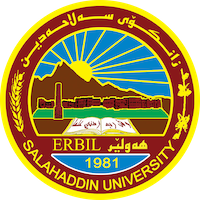 Academic Curriculum Vitae Personal Information:Full Name:Dilkhosh Rafiq MoheddinAcademic Title: LecturerEmail: (university email)dilkhosh.moheddin@su.edu.krdMobile:07504899652Education:- In 2005, she obtained a bachelor's degree and was appointed to the Faculty of Languages, Department of Arabic Language, Salahaddin University- In 2013, she obtained a master's degree in the Faculty of Languages ​​/ Salahaddin UniversityIn 2014, she obtained the scientific title of Assistant Lecturer- And in 2021, she obtained the scientific title of Lecturer- And now a doctoral student in the Department of Arabic Language at the Faculty of Languages ​​- Salahaddin UniversityEmployment:- I was appointed in 2005 at the Faculty of Languages ​​– Salahaddin  University, Department of Arabic Language- Since 2015-2016, I have been teaching at the College of Education - Shaqlawa.Qualifications Teaching profession-  the computerKnowledge of the Kurdish and Arabic languages- Participation in the English language course at the English Language Center-pedagogical course at Salahaddin UniversityTeaching experience:For nine years I have been teaching at the College of Education, Shaqlawa, Department of Arabic Language. Many of the subjects prescribed in the Department of Arabic Language have been taught to students during these years, including academic skills, expression, semantics, grammar, morphology, and rhetoric, the second and third stages.... With the supervision of a large number of students from the fourth stage during the teaching yearsResearch and publicationsTextual consistency and the pragmatic signs in the political discourse of Mr. Masoud Barzani Anfal Badinan region as a modelVerbal acts in women's stories in the Holy Qur'an, selected modelsArgumentative factors in the stories of women in the Holy Quran- The argumentation of metaphor in the stories of women in the Holy QuranConferences and courses attended- English language course at the Language CenterFunding and academic awards List any bursaries, scholarships, travel grants or other sources of funding that you were awarded for research projects or to attend meetings or conferences.Professional memberships - Member of the Health and Safety Committee at the level of the Arabic language department- And a member of the committee, the class guide at the level of the Arabic language department- The poster evaluation  committee  of the first stage- The  research project Discussion committee for the students of the fourth stage- And a member of Teachers SyndicateProfessional Social Network Accounts:https://www.jeahs.com/index.php/jeahs/article/view/122https://www.google.com/search?q=google+scholar+%D8%A7%D9%84%D8%A7%D9%81%D8%B9%D8%A7%D9%84+%D8%A7%D9%84%D9%83%D9%84%D8%A7%D9%85%D9%8A%D8%A9+%D9%81%D9%8A+%D9%82%D8%B5%D8%B5+%D8%A7%D9%84%D9%86%D8%B3%D8%A7%D8%A1+%D9%81%D9%8A+%D8%A7%D9%84%D9%82%D8%B1%D8%A7%D9%86&ei=_1ZaZJO8CZCLxc8Ps7mJ0Aw&oq=google+scholar+%D8%A7%D9%84%D8%A7%D9%81%D8%B9%D8%A7%D9%84+%D8%A7%D9%84%D9%83%D9%84%D8%A7%D9%85%D9%8A%D8%A9+%D9%81%D9%8A+%D9%82%D8%B5%D8%B5+%D8%A7%D9%84%D9%86%D8%B3